АДМИНИСТРАЦИЯ ВОРОБЬЕВСКОГО 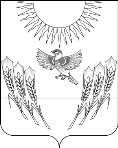 МУНИЦИПАЛЬНОГО РАЙОНА  ВОРОНЕЖСКОЙ ОБЛАСТИП О С Т А Н О В Л Е Н И Е от   09 ноября 2020 г.   № 729    	            с. ВоробьевкаО внесении изменений в постановление администрации Воробьевского муниципального района от 01.02.2018 г. № 54 «Об определении перечня организаций для исполнения уголовного и административного наказания в виде обязательных работ и видов обязательных работ»В соответствии со статьей 49 Уголовного Кодекса Российской Федерации, статьей 25 Уголовно-исполнительного Кодекса Российской Федерации, статьей 32.13 Кодекса Российской Федерации об административных правонарушениях, статьями 92, 94, 270 Трудового Кодекса Российской Федерации, по согласованию с Калачеевским межмуниципальным филиалом ФКУ УИИ УФСИН России по Воронежской области и Калачеевским районным отделом судебных приставов Управления ФССП России по Воронежской области, администрация Воробьевского муниципального района п о с т а н о в л я е т:1. Внести изменение в перечень организаций для исполнения уголовного и административного наказания в виде обязательных работ, утвержденный постановлением администрации Воробьевского муниципального района от   01 февраля 2018 г.   № 54 «Об определении перечня организаций для исполнения уголовного и административного наказания в виде обязательных работ и видов обязательных работ», дополнив Перечень организацией МКУК «Многофункциональный центр культуры и творчества».2. Контроль за исполнением настоящего постановления возложить на руководителя аппарата администрации муниципального района Рыбасова Ю.Н.Глава Воробьевскогомуниципального района                                                                    М.П.Гордиенко